1.4 Perimeter and Area						Name ___________________________Use the diagram at the right to find each of the following: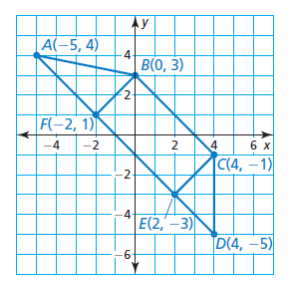  AB Perimeter of Triangle CED Midpoint of Segment AE Area of rectangle BCEF FD Midpoint of Segment CD If C is the midpoint of Segment JE, find the coordinates of point J.NOTES – Example 1:Find the perimeter of a square whose area is 40 square cm.Example 2:Find the area and perimeter of the right triangle:NUMBER OF SIDESTYPE OF POLYGON34567891012n